aBCDEFGHIJKLMNOPQRSTUVWXYZaCDEABCDEFGHIJKLMNOPQRSTUVWaBCDEFGHIJKLMNOPXYZABCDE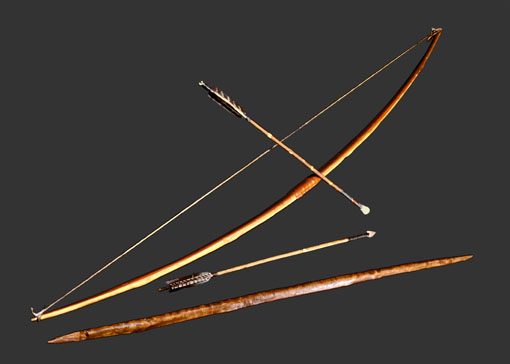 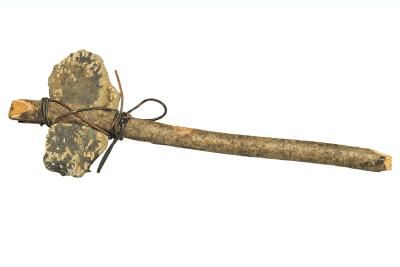 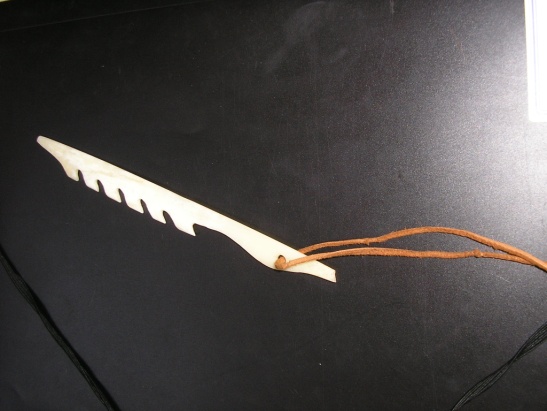 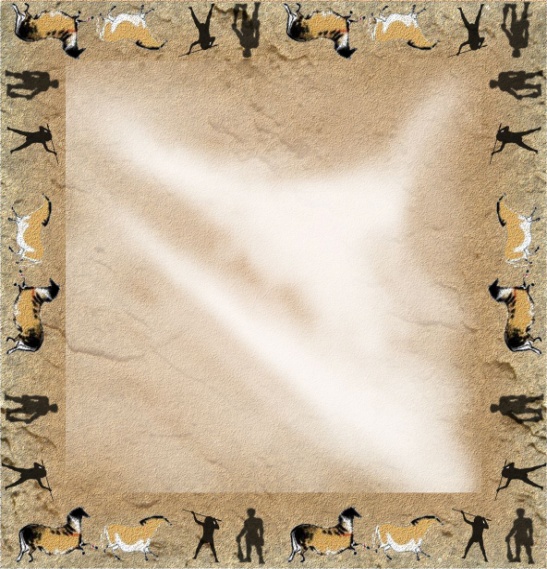 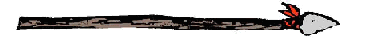 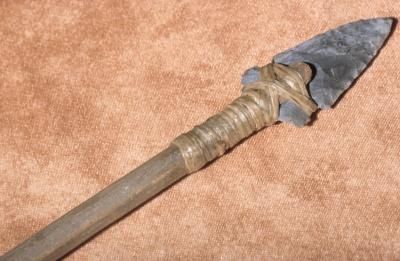 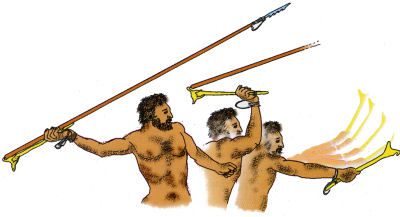 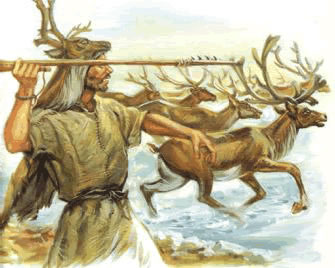 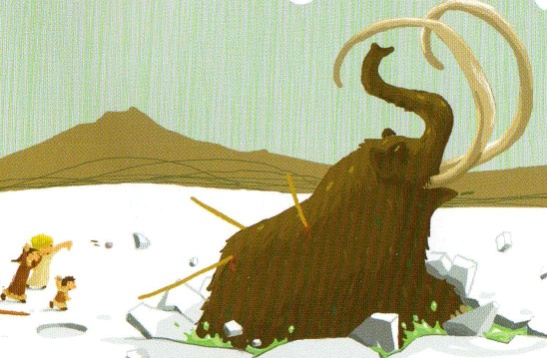 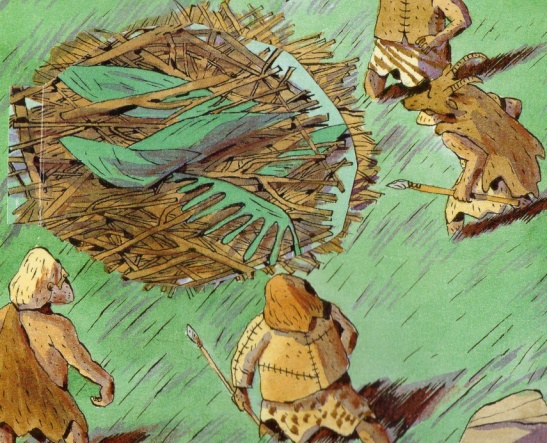 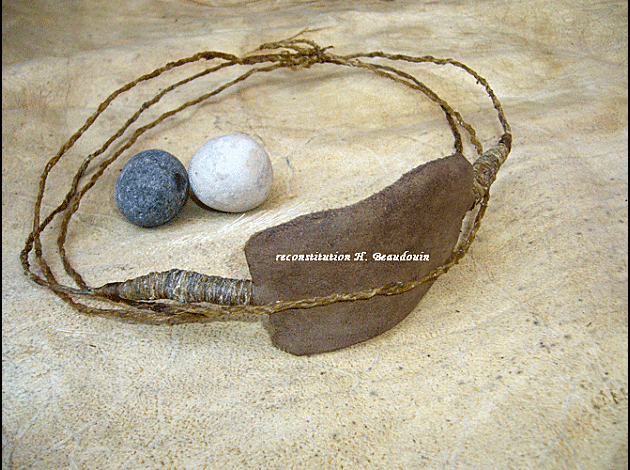 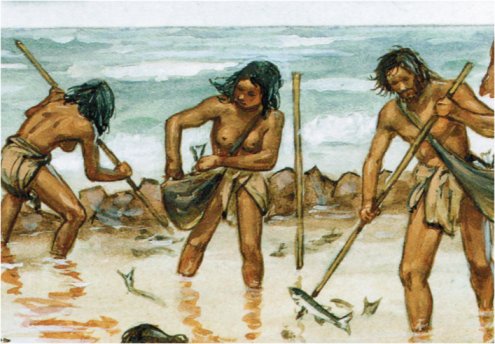 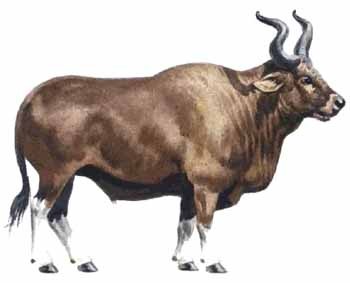 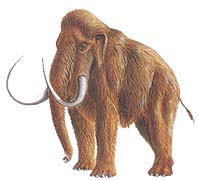 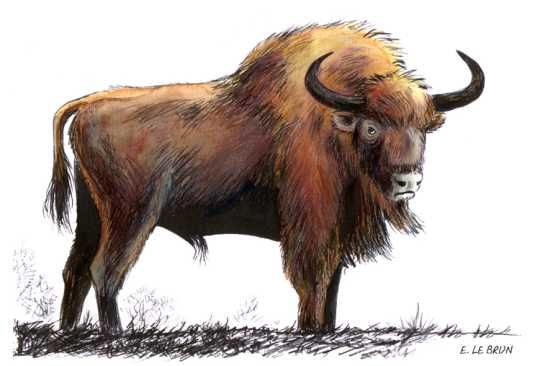 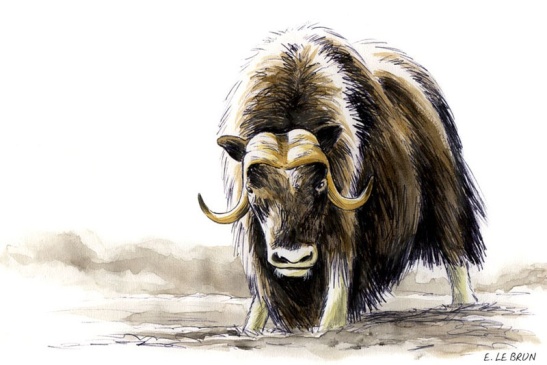 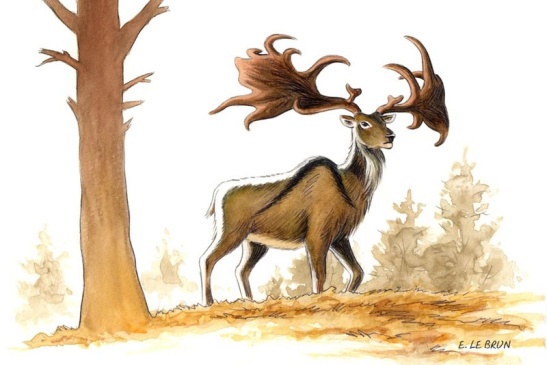 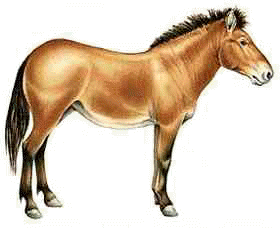 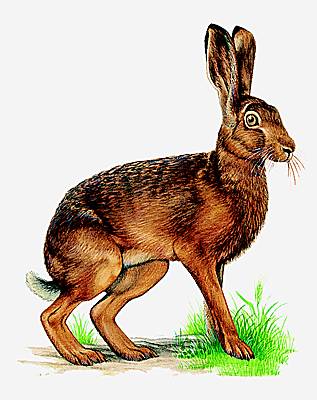 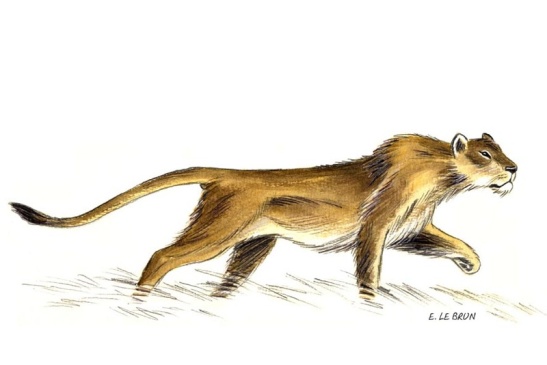 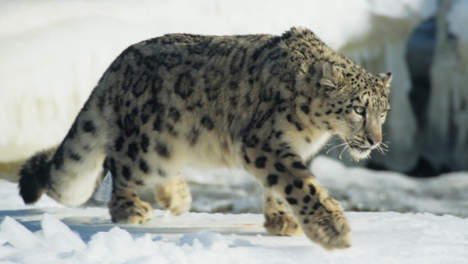 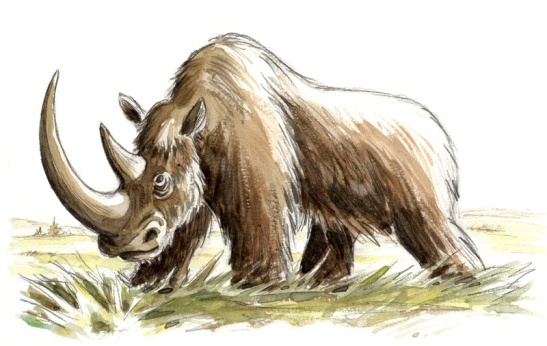 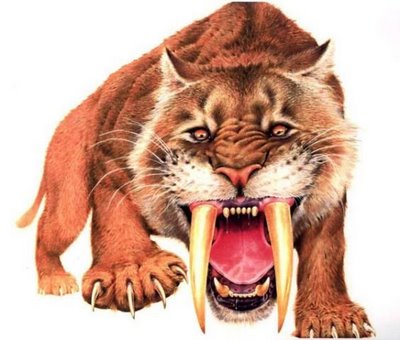 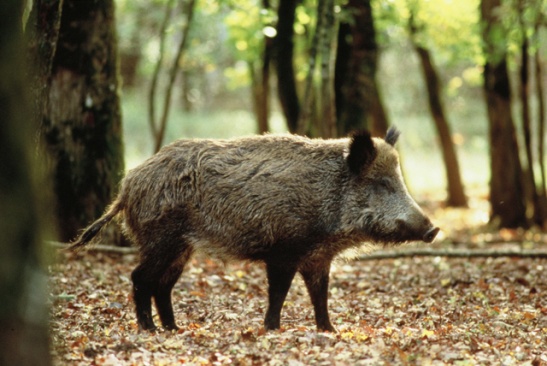 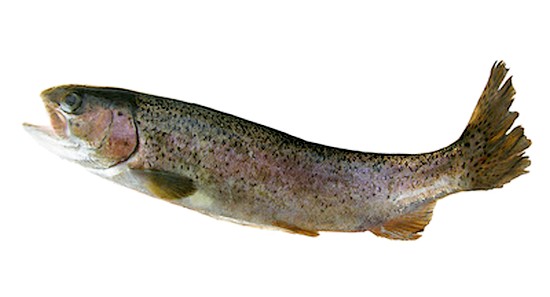 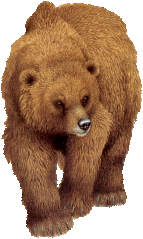 